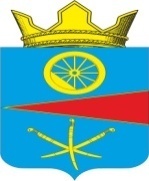 АДМИНИСТРАЦИЯ ТАЦИНСКОГО  СЕЛЬСКОГО ПОСЕЛЕНИЯТацинского  района Ростовской  областиПОСТАНОВЛЕНИЕ14 августа 2023 года            №191                ст. ТацинскаяО внесении адресов помещений в здании, расположенном по адресу: Российская Федерация, Ростовская область, муниципальный Тацинский район, Тацинское сельское поселение, ст. Тацинская, ул. Ленина, здание 49 в ФИАС по процедуре инвентаризации      В соответствии с пунктом 2 статьи 4 Федерального закона от 28.12.2013 № 443-ФЗ «О федеральной  информационной адресной системе и о внесении изменений в Федеральный  закон «Об общих принципах организации местного самоуправления в Российской Федерации»,  постановлением Правительства Российской Федерации от 19.11.2014№1221 «Об утверждении правил присвоения, изменения и аннулирования адресов», постановлением  Правительства Российской Федерации от 22.05.2015 № 492 «О составе сведений об адресах, размещаемых в государственном адресном реестре, порядке межведомственного информационного взаимодействия при ведении государственного адресного реестра, о внесении изменений и признании утратившими силу некоторых актов Правительства Российской Федерации», Уставом муниципального образования «Тацинское сельское поселение», решением Собрания депутатов Тацинского сельского поселения от 27.02.2015 № 97 «Об утверждении Правил присвоения, изменения и аннулирования адресов на территории Тацинского  сельского поселения»ПОСТАНОВЛЯЮ:1. По заявлению ООО «Кадастровый центр недвижимости «Земледелие» внести следующие адреса помещений в ФИАС по процедуре инвентаризации, добавив их в карточку объекта «здание», расположенное по адресу: Российская Федерация, Ростовская область, муниципальный Тацинский район, Тацинское сельское поселение, ст. Тацинская, ул. Ленина, здание 49:- Российская Федерация, Ростовская область, муниципальный Тацинский район, Тацинское сельское поселение, ст. Тацинская, ул. Ленина, здание 49, помещение 1 (кадастровый номер 61:38:0010171:369, площадь 60,5 кв.м.);- Российская Федерация, Ростовская область, муниципальный Тацинский район, Тацинское сельское поселение, ст. Тацинская, ул. Ленина, здание 49, помещение 2 (кадастровый номер 61:38:0010171:370, площадь 113 кв.м.). 2. Постановление вступает в силу со дня его подписания.     3. Контроль за исполнением  настоящего постановления оставляю за собой.Глава  Администрации Тацинского сельского поселения                                                                  Вакулич А.С.